附件：福建省建设工程造价电子数据交换导则(2017版第2次修订部分)2018年6月目  录第三章  数据元素	2附录A  元素属性	5附录B  元素属性的属性值	8附录C  XML Schema	38第三章  数据元素一个与工程造价电子数据文档严格一致或一致的XML文件的根元素必须是<GCZJWJ>。子元素应为XTXX（系统信息）、GCMS（工程信息描述）、GCZJZC（工程造价组成）。属性定义应符合附录A表A.1.1的规定。元素关系如下图：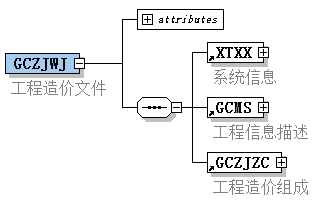 工程造价文件元素关系3.1系统信息元素一个与工程造价电子数据文档严格一致或一致的XML文件必须包含<XTXX>元素作为<GCZJWJ>元素的一个子元素，<XTXX>元素必须且只能有一个。子元素应为RYJXX（软硬件信息）、JSJD（计算精度）、KZXX（扩展信息）。元素关系如下图：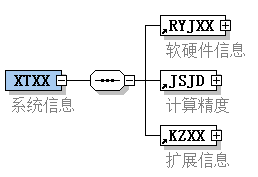 系统信息元素关系3.1.1 软硬件信息元素一个与工程造价电子数据文档严格一致或一致的XML文件必须包含<RYJXX>元素作为<XTXX>元素的一个子元素，<RYJXX>元素必须且只能有一个。<RYJXX>元素的属性定义应符合附录A表A.2.1-1。子元素应为RYJXXMX（软硬件信息明细），属性定义应符合附录A表A.2.1-2的规定。元素关系如下图：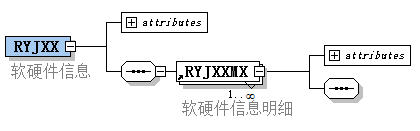 软硬件信息元素关系3.1.2 计算精度元素一个与工程造价电子数据文档严格一致或一致的XML文件必须包含<JSJD>元素作为<XTXX>元素的一个子元素，<JSJD>元素必须且只能有一个。子元素应为JSJDMX（计算精度明细），属性定义应符合附录A表A.2.2的规定。元素关系如下图：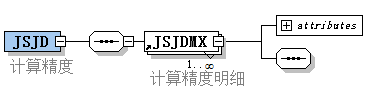 计算精度元素关系3.1.3 扩展信息元素一个与工程造价电子数据文档严格一致或一致的XML文件必须包含<KZXX>元素作为<XTXX>元素的一个子元素，<KZXX>元素必须且只能有一个。子元素应为KZXXMX（扩展信息明细），属性定义应符合附录A表A.2.3的规定。元素关系如下图：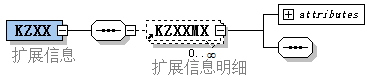 扩展信息元素关系附录A  元素属性A.2 系统信息元素A.2.1 软硬件信息元素和软硬件信息明细元素。属性定义按照表A.2.1-1、表A.2.1-2内容执行。表 A.2.1-1  系统信息元素属性定义表表 A.2.1-2  系统信息明细元素属性定义表A.2.2 计算精度明细元素。属性定义按照表A.2.2内容执行。表 A.2.2  系统信息明细元素属性定义表A.2.3 扩展信息明细元素。属性定义按照表A.2.3内容执行。表 A.2.3  系统信息明细元素属性定义表A.3 工程信息描述元素A.3.5 特征项目元素。属性定义按照表A.3.5内容执行。表 A.3.5  特征项目元素属性定义表A.4 工程造价组成元素A.4.2 单项工程元素。属性定义按照表A.4.2内容执行。表 A.4.2  单项工程元素属性定义表A.4.3 单位工程元素。属性定义按照表A.4.3内容执行。表 A.4.3  单位工程元素属性定义表A.4.4 分部工程元素。属性定义按照表A.4.4内容执行。表 A.4.4  分部工程元素属性定义表A.4.5 措施分部工程元素。属性定义按照表A.4.5内容执行。表 A.4.5  措施分部工程元素属性定义表A.5 通用元素A.5.1 清单项目元素。属性定义按照表A.5.1内容执行。表 A.5.1  清单项目元素属性定义表附录B  元素属性的属性值B.1 根元素B.1.1 根元素。属性值按照表B.1.1内容执行。表 B.1.1  根元素属性值表B.2 系统信息元素B.2.1 软硬件信息元素和软硬件信息明细元素。属性值按照表B.2.1-1、表B.2.1-2内容执行。表 B.2.1-1  软硬件信息元素属性值表表 B.2.1-2  软硬件信息明细元素属性值表B.2.2 计算精度明细元素。属性值按照表B.2.2内容执行。表 B.2.2  计算精度明细元素属性值表B.2.3 扩展信息明细元素。属性值按照表B.2.3内容执行。表 B.2.3  扩展信息元素属性值表B.4 通用元素B.4.2 单项工程元素。属性值按照表B.4.2内容执行。表 B.4.2  单项工程元素属性值表B.4.3 单位工程元素。属性值按照表B.4.3内容执行。表 B.4.3  单位工程元素属性值表B.4.4 分部工程元素。属性值按照表B.4.4内容执行。表 B.4.4  分部工程元素属性值表B.4.5 措施分部工程元素。属性值按照表B.4.5内容执行。表 B.4.5  措施分部工程元素属性值表B.4.15甲供材料元素。属性值按照表B.4.15内容执行。表 B.4.15  甲供材料元素属性值表B.5 通用元素B.5.1 清单项目元素。属性值按照表B.5.1内容执行。表 B.5.1  清单项目元素属性值表附录C  XML Schema<?xml version="1.0" encoding="UTF-8"?><xsd:schema xmlns:xsd="http://www.w3.org/2001/XMLSchema">	<xsd:element name="GCZJWJ">		<xsd:annotation>			<xsd:documentation>工程造价文件</xsd:documentation>		</xsd:annotation>		<xsd:complexType>			<xsd:sequence>				<xsd:element ref="XTXX"/>				<xsd:element ref="GCMS"/>				<xsd:element ref="GCZJZC"/>			</xsd:sequence>			<xsd:attribute name="GCBH" type="xsd:string"/>			<xsd:attribute name="GCMC" type="xsd:string" use="required"/>			<xsd:attribute name="JJLX" type="xsd:string" use="required"/>			<xsd:attribute name="BZLB" type="xsd:string" use="required"/>			<xsd:attribute name="ZYLB" type="xsd:string" use="required"/>			<xsd:attribute name="JSMS" type="xsd:string" use="required"/>			<xsd:attribute name="JZMJ" type="xsd:decimal"/>			<xsd:attribute name="BZR" type="xsd:string" use="required"/>			<xsd:attribute name="FHR" type="xsd:string" use="required"/>			<xsd:attribute name="HDR" type="xsd:string" use="required"/>			<xsd:attribute name="BZRQ" type="xsd:string" use="required"/>			<xsd:attribute name="FHRQ" type="xsd:string" use="required"/>			<xsd:attribute name="HDRQ" type="xsd:string" use="required"/>			<xsd:attribute name="ZXBZMC" type="xsd:string" use="required"/>			<xsd:attribute name="VER" type="xsd:string" use="required"/>		</xsd:complexType>	</xsd:element>	<xsd:element name="XTXX">		<xsd:annotation>			<xsd:documentation>系统信息</xsd:documentation>		</xsd:annotation>		<xsd:complexType>			<xsd:sequence>				<xsd:element ref="RYJXX"/>				<xsd:element ref="JSJD"/>				<xsd:element ref="KZXX"/>			</xsd:sequence>		</xsd:complexType>	</xsd:element>	<xsd:element name="RYJXX">		<xsd:annotation>			<xsd:documentation>软硬件信息</xsd:documentation>		</xsd:annotation>		<xsd:complexType>			<xsd:sequence>				<xsd:element ref="RYJXXMX" maxOccurs="unbounded"/>			</xsd:sequence>			<xsd:attribute name="XXMW" type="xsd:string" use="required"/><xsd:attribute name="SJSJC" type="xsd:string" use="required"/>		</xsd:complexType>	</xsd:element>	<xsd:element name="RYJXXMX">		<xsd:annotation>			<xsd:documentation>软硬件信息明细</xsd:documentation>		</xsd:annotation>		<xsd:complexType>			<xsd:sequence/>			<xsd:attribute name="GHSJ" type="xsd:string" use="required"/>			<xsd:attribute name="ZBXMMC" type="xsd:string" use="required"/>			<xsd:attribute name="BDMC" type="xsd:string" use="required"/>			<xsd:attribute name="TBRMC" type="xsd:string" use="required"/>			<xsd:attribute name="CPUXLH" type="xsd:string" use="required"/>			<xsd:attribute name="NCXLH" type="xsd:string" use="required"/>			<xsd:attribute name="YPXLH" type="xsd:string" use="required"/>			<xsd:attribute name="IPDZ" type="xsd:string" use="required"/>			<xsd:attribute name="WKDZ" type="xsd:string" use="required"/>			<xsd:attribute name="JMSXLH" type="xsd:string" use="required"/>			<xsd:attribute name="RJGSMC" type="xsd:string" use="required"/>			<xsd:attribute name="RJBBH" type="xsd:string" use="required"/>			</xsd:complexType>	</xsd:element>	<xsd:element name="JSJD">		<xsd:annotation>			<xsd:documentation>计算精度</xsd:documentation>		</xsd:annotation>		<xsd:complexType>			<xsd:sequence>				<xsd:element ref="JSJDMX" maxOccurs="unbounded"/>			</xsd:sequence>		</xsd:complexType>	</xsd:element>	<xsd:element name="JSJDMX">		<xsd:annotation>			<xsd:documentation>计算精度明细</xsd:documentation>		</xsd:annotation>		<xsd:complexType>			<xsd:sequence/>			<xsd:attribute name="MC" type="xsd:string" use="required"/>			<xsd:attribute name="JD" type="xsd:integer" use="required"/>			<xsd:attribute name="BZ" type="xsd:string" use="required"/>		</xsd:complexType>	</xsd:element>	<xsd:element name="KZXX">		<xsd:annotation>			<xsd:documentation>扩展信息</xsd:documentation>		</xsd:annotation>		<xsd:complexType>			<xsd:sequence>				<xsd:element ref="KZXXMX" minOccurs="0" maxOccurs="unbounded"/>			</xsd:sequence>		</xsd:complexType>	</xsd:element>	<xsd:element name="KZXXMX">		<xsd:annotation>			<xsd:documentation>扩展信息明细</xsd:documentation>		</xsd:annotation>		<xsd:complexType>			<xsd:sequence/>			<xsd:attribute name="XXMC" type="xsd:string" use="required"/>			<xsd:attribute name="XXNR" type="xsd:string" use="required"/>			<xsd:attribute name="BZ" type="xsd:string" use="required"/>		</xsd:complexType>	</xsd:element>	<xsd:element name="GCMS">		<xsd:annotation>			<xsd:documentation>工程信息描述</xsd:documentation>		</xsd:annotation>		<xsd:complexType>			<xsd:sequence>				<xsd:element ref="JSDW"/>				<xsd:element ref="SGDW"/>				<xsd:element ref="ZSM"/>			</xsd:sequence>		</xsd:complexType>	</xsd:element>	<xsd:element name="JSDW">		<xsd:annotation>			<xsd:documentation>建设单位信息</xsd:documentation>		</xsd:annotation>		<xsd:complexType>			<xsd:sequence/>			<xsd:attribute name="ZBR" type="xsd:string" use="required"/>			<xsd:attribute name="ZBRDB" type="xsd:string" use="required"/>			<xsd:attribute name="FBR" type="xsd:string" use="required"/>			<xsd:attribute name="FBRDB" type="xsd:string" use="required"/>			<xsd:attribute name="GCZJZXR" type="xsd:string" use="required"/>			<xsd:attribute name="ZJZXRDB" type="xsd:string" use="required"/>			<xsd:attribute name="ZJGCS" type="xsd:string" use="required"/>		</xsd:complexType>	</xsd:element>	<xsd:element name="SGDW">		<xsd:annotation>			<xsd:documentation>施工单位信息</xsd:documentation>		</xsd:annotation>		<xsd:complexType>			<xsd:sequence/>			<xsd:attribute name="TBR" type="xsd:string" use="required"/>			<xsd:attribute name="TBRDB" type="xsd:string" use="required"/>			<xsd:attribute name="CBR" type="xsd:string" use="required"/>			<xsd:attribute name="CBRDB" type="xsd:string" use="required"/>		</xsd:complexType>	</xsd:element>	<xsd:element name="ZSM">		<xsd:annotation>			<xsd:documentation>总说明</xsd:documentation>		</xsd:annotation>		<xsd:complexType>			<xsd:sequence>				<xsd:element ref="NR"/>				<xsd:element ref="JGXX"/>				<xsd:element ref="JJGD"/>				<xsd:element ref="GCTZ" minOccurs="0"/>			</xsd:sequence>		</xsd:complexType>	</xsd:element>	<xsd:element name="NR" type="xsd:string">		<xsd:annotation>			<xsd:documentation>总说明内容</xsd:documentation>		</xsd:annotation>	</xsd:element>	<xsd:element name="JGXX">		<xsd:annotation>			<xsd:documentation>价格信息</xsd:documentation>		</xsd:annotation>		<xsd:complexType>			<xsd:sequence>				<xsd:element ref="JGXXML" maxOccurs="unbounded"/>			</xsd:sequence>		</xsd:complexType>	</xsd:element>	<xsd:element name="JGXXML">		<xsd:annotation>			<xsd:documentation>价格信息目录</xsd:documentation>		</xsd:annotation>		<xsd:complexType>			<xsd:sequence/>			<xsd:attribute name="JGXXMC" type="xsd:string" use="required"/>			<xsd:attribute name="JGXXSY" type="xsd:string" use="required"/>			<xsd:attribute name="BZ" type="xsd:string"/>		</xsd:complexType>	</xsd:element>	<xsd:element name="JJGD">		<xsd:annotation>			<xsd:documentation>计价规定</xsd:documentation>		</xsd:annotation>		<xsd:complexType>			<xsd:sequence>				<xsd:element ref="GDWJ" minOccurs="0" maxOccurs="unbounded"/>			</xsd:sequence>		</xsd:complexType>	</xsd:element>	<xsd:element name="GDWJ">		<xsd:annotation>			<xsd:documentation>规定文件</xsd:documentation>		</xsd:annotation>		<xsd:complexType>			<xsd:sequence/>			<xsd:attribute name="WJM" type="xsd:string" use="required"/>			<xsd:attribute name="BZ" type="xsd:string"/>		</xsd:complexType>	</xsd:element>	<xsd:element name="GCTZ">		<xsd:annotation>			<xsd:documentation>工程特征</xsd:documentation>		</xsd:annotation>		<xsd:complexType>			<xsd:sequence>				<xsd:element ref="TZXM" minOccurs="0" maxOccurs="unbounded"/>			</xsd:sequence>		</xsd:complexType>	</xsd:element>	<xsd:element name="TZXM">		<xsd:annotation>			<xsd:documentation>特征项目</xsd:documentation>		</xsd:annotation>		<xsd:complexType>			<xsd:sequence/>			<xsd:attribute name="TZBM" type="xsd:string" use="required"/>			<xsd:attribute name="TZMC" type="xsd:string" use="required"/>			<xsd:attribute name="TZNR" type="xsd:string" use="required"/>			<xsd:attribute name="TZSY" type="xsd:string" use="required"/>		</xsd:complexType>	</xsd:element>	<xsd:element name="GCZJZC">		<xsd:annotation>			<xsd:documentation>工程造价组成</xsd:documentation>		</xsd:annotation>		<xsd:complexType>			<xsd:sequence>				<xsd:element ref="DXGC" maxOccurs="unbounded"/>			</xsd:sequence>			<xsd:attribute name="ZBKZJ" type="xsd:decimal" use="required"/>			<xsd:attribute name="TBZJ" type="xsd:decimal" use="required"/>			<xsd:attribute name="HTZJ" type="xsd:decimal" use="required"/>			<xsd:attribute name="SSJSJ" type="xsd:decimal" use="required"/>			<xsd:attribute name="SDJSJ" type="xsd:decimal" use="required"/>			<xsd:attribute name="GCZJ" type="xsd:decimal" use="required"/>			<xsd:attribute name="ZBJGCLF" type="xsd:decimal" use="required"/>			<xsd:attribute name="TBJGCLF" type="xsd:decimal" use="required"/>			<xsd:attribute name="HTJGCLF" type="xsd:decimal" use="required"/>			<xsd:attribute name="JSJGCLF" type="xsd:decimal" use="required"/>			<xsd:attribute name="TZSY" type="xsd:string" use="required"/>		</xsd:complexType>	</xsd:element>	<xsd:element name="DXGC">		<xsd:annotation>			<xsd:documentation>单项工程</xsd:documentation>		</xsd:annotation>		<xsd:complexType>			<xsd:sequence>				<xsd:element ref="DWGC" maxOccurs="unbounded"/>			</xsd:sequence>			<xsd:attribute name="XH" type="xsd:string" use="required"/>			<xsd:attribute name="DXGCMC" type="xsd:string" use="required"/>			<xsd:attribute name="ZBMBMC" type="xsd:string" use="required"/>			<xsd:attribute name="JE" type="xsd:decimal" use="required"/>			<xsd:attribute name="AQWMF" type="xsd:decimal" use="required"/>			<xsd:attribute name="TZSY" type="xsd:string" use="required"/>		</xsd:complexType>	</xsd:element>	<xsd:element name="DWGC">		<xsd:annotation>			<xsd:documentation>单位工程</xsd:documentation>		</xsd:annotation>		<xsd:complexType>			<xsd:sequence>				<xsd:element ref="DWGCF"/>				<xsd:element ref="FBFX"/>				<xsd:element ref="CSXM"/>				<xsd:element ref="QTXM"/>				<xsd:element ref="YZGJ" minOccurs="0" maxOccurs="unbounded"/>				<xsd:element ref="JGCL"/>				<xsd:element ref="ZYCLSB"/>				<xsd:element ref="GLJHZ"/>			</xsd:sequence>			<xsd:attribute name="XH" type="xsd:string" use="required"/>			<xsd:attribute name="DWGCMC" type="xsd:string" use="required"/>			<xsd:attribute name="ZBMBMC" type="xsd:string" use="required"/>			<xsd:attribute name="JE" type="xsd:decimal" use="required"/>			<xsd:attribute name="AQWMF" type="xsd:decimal" use="required"/>			<xsd:attribute name="ZYLB" type="xsd:string" use="required"/>			<xsd:attribute name="JGXXSY" type="xsd:string" use="required"/>			<xsd:attribute name="TZSY" type="xsd:string" use="required"/>		</xsd:complexType>	</xsd:element>	<xsd:element name="DWGCF">		<xsd:annotation>			<xsd:documentation>单位工程费汇总</xsd:documentation>		</xsd:annotation>		<xsd:complexType>			<xsd:sequence>				<xsd:element ref="FYXM" maxOccurs="unbounded"/>			</xsd:sequence>		</xsd:complexType>	</xsd:element>	<xsd:element name="FBFX">		<xsd:annotation>			<xsd:documentation>分部分项工程</xsd:documentation>		</xsd:annotation>		<xsd:complexType>			<xsd:sequence>				<xsd:element ref="FBGC" maxOccurs="unbounded"/>			</xsd:sequence>		</xsd:complexType>	</xsd:element>	<xsd:element name="FBGC">		<xsd:annotation>			<xsd:documentation>分部工程</xsd:documentation>		</xsd:annotation>		<xsd:complexType>			<xsd:sequence>				<xsd:element ref="QFTJ"/>				<xsd:element ref="QFBZ"/>				<xsd:choice>					<xsd:element ref="QDXM" maxOccurs="unbounded"/>					<xsd:element ref="DEZM" maxOccurs="unbounded"/>				</xsd:choice>			</xsd:sequence>			<xsd:attribute name="FBGCMC" type="xsd:string" use="required"/>			<xsd:attribute name="ZBMBMC" type="xsd:string" use="required"/>			<xsd:attribute name="FBGCFHJ" type="xsd:decimal" use="required"/>			<xsd:attribute name="TZSY" type="xsd:string" use="required"/>		</xsd:complexType>	</xsd:element>	<xsd:element name="CSXM">		<xsd:annotation>			<xsd:documentation>措施项目</xsd:documentation>		</xsd:annotation>		<xsd:complexType>			<xsd:sequence>				<xsd:element ref="CSFBGC" maxOccurs="unbounded"/>			</xsd:sequence>		</xsd:complexType>	</xsd:element>	<xsd:element name="CSFBGC">		<xsd:annotation>			<xsd:documentation>措施分部工程</xsd:documentation>		</xsd:annotation>		<xsd:complexType>			<xsd:sequence>				<xsd:element ref="QFTJ"/>				<xsd:element ref="QFBZ"/>				<xsd:element ref="DJCS"/>				<xsd:element ref="ZJCS"/>			</xsd:sequence>			<xsd:attribute name="FBGCMC" type="xsd:string" use="required"/>			<xsd:attribute name="FBGCFHJ" type="xsd:decimal" use="required"/>			<xsd:attribute name="TZSY" type="xsd:string" use="required"/>		</xsd:complexType>	</xsd:element>	<xsd:element name="DJCS">		<xsd:annotation>			<xsd:documentation>单价措施</xsd:documentation>		</xsd:annotation>		<xsd:complexType>			<xsd:sequence>				<xsd:choice>					<xsd:element ref="QDXM" maxOccurs="unbounded"/>					<xsd:element ref="DEZM" maxOccurs="unbounded"/>				</xsd:choice>			</xsd:sequence>		</xsd:complexType>	</xsd:element>	<xsd:element name="ZJCS">		<xsd:annotation>			<xsd:documentation>总价措施</xsd:documentation>		</xsd:annotation>		<xsd:complexType>			<xsd:sequence>				<xsd:element ref="ZJCSXM" maxOccurs="unbounded"/>			</xsd:sequence>		</xsd:complexType>	</xsd:element>	<xsd:element name="ZJCSXM">		<xsd:annotation>			<xsd:documentation>总价措施项目</xsd:documentation>		</xsd:annotation>		<xsd:complexType>			<xsd:sequence/>			<xsd:attribute name="XH" type="xsd:string" use="required"/>			<xsd:attribute name="XMMC" type="xsd:string" use="required"/>			<xsd:attribute name="JSS" type="xsd:string" use="required"/>			<xsd:attribute name="JSJC" type="xsd:decimal" use="required"/>			<xsd:attribute name="FL" type="xsd:decimal" use="required"/>			<xsd:attribute name="JE" type="xsd:decimal" use="required"/>		</xsd:complexType>	</xsd:element>	<xsd:element name="QTXM">		<xsd:annotation>			<xsd:documentation>其他项目</xsd:documentation>		</xsd:annotation>		<xsd:complexType>			<xsd:sequence>				<xsd:element ref="QTXMFHZ"/>				<xsd:element ref="ZLJE"/>				<xsd:element ref="ZYZGJ"/>				<xsd:element ref="ZCBF"/>				<xsd:element ref="YZGCZJF"/>				<xsd:element ref="SDDEGQZJF"/>				<xsd:element ref="YCJKXTZLF"/>				<xsd:element ref="FBRJCF"/>				<xsd:element ref="GCZYCBPWF"/>				<xsd:element ref="ZTSNF"/>				<xsd:element ref="QTBT" minOccurs="0" maxOccurs="unbounded"/>			</xsd:sequence>		</xsd:complexType>	</xsd:element>	<xsd:element name="QTXMFHZ">		<xsd:annotation>			<xsd:documentation>其他项目费汇总</xsd:documentation>		</xsd:annotation>		<xsd:complexType>			<xsd:sequence>				<xsd:element ref="QTXMFZC" maxOccurs="unbounded"/>			</xsd:sequence>		</xsd:complexType>	</xsd:element>	<xsd:element name="QTXMFZC">		<xsd:annotation>			<xsd:documentation>其他项目费组成</xsd:documentation>		</xsd:annotation>		<xsd:complexType>			<xsd:sequence/>			<xsd:attribute name="XH" type="xsd:string" use="required"/>			<xsd:attribute name="XMMC" type="xsd:string" use="required"/>			<xsd:attribute name="JE" type="xsd:decimal" use="required"/>			<xsd:attribute name="BZ" type="xsd:string" use="required"/>		</xsd:complexType>	</xsd:element>	<xsd:element name="ZLJE">		<xsd:annotation>			<xsd:documentation>暂列金额</xsd:documentation>		</xsd:annotation>		<xsd:complexType>			<xsd:sequence>				<xsd:element ref="ZLJEZC" minOccurs="0" maxOccurs="unbounded"/>			</xsd:sequence>		</xsd:complexType>	</xsd:element>	<xsd:element name="ZLJEZC">		<xsd:annotation>			<xsd:documentation>暂列金额组成</xsd:documentation>		</xsd:annotation>		<xsd:complexType>			<xsd:sequence/>			<xsd:attribute name="XH" type="xsd:string" use="required"/>			<xsd:attribute name="XMMC" type="xsd:string" use="required"/>			<xsd:attribute name="JE" type="xsd:decimal" use="required"/>			<xsd:attribute name="BZ" type="xsd:string" use="required"/>		</xsd:complexType>	</xsd:element>	<xsd:element name="ZCBF">		<xsd:annotation>			<xsd:documentation>总承包服务费</xsd:documentation>		</xsd:annotation>		<xsd:complexType>			<xsd:sequence>				<xsd:element ref="ZCBFLB" minOccurs="0" maxOccurs="unbounded"/>			</xsd:sequence>		</xsd:complexType>	</xsd:element>	<xsd:element name="ZCBFLB">		<xsd:annotation>			<xsd:documentation>总承包服务费类别</xsd:documentation>		</xsd:annotation>		<xsd:complexType>			<xsd:sequence>				<xsd:element ref="ZCBFXX" maxOccurs="unbounded"/>			</xsd:sequence>			<xsd:attribute name="XH" type="xsd:string"/>			<xsd:attribute name="XMMC" type="xsd:string"/>			<xsd:attribute name="JSJC" type="xsd:decimal"/>			<xsd:attribute name="FL" type="xsd:decimal"/>			<xsd:attribute name="JE" type="xsd:decimal"/>		</xsd:complexType>	</xsd:element>	<xsd:element name="ZCBFXX">		<xsd:annotation>			<xsd:documentation>总承包服务费细项</xsd:documentation>		</xsd:annotation>		<xsd:complexType>			<xsd:sequence/>			<xsd:attribute name="XH" type="xsd:string"/>			<xsd:attribute name="XMMC" type="xsd:string"/>			<xsd:attribute name="JSJC" type="xsd:decimal"/>			<xsd:attribute name="FL" type="xsd:decimal"/>			<xsd:attribute name="JE" type="xsd:decimal"/>		</xsd:complexType>	</xsd:element>	<xsd:element name="ZYZGJ">		<xsd:annotation>			<xsd:documentation>专业工程暂估价</xsd:documentation>		</xsd:annotation>		<xsd:complexType>			<xsd:sequence>				<xsd:element ref="ZYZGJZC" minOccurs="0" maxOccurs="unbounded"/>			</xsd:sequence>		</xsd:complexType>	</xsd:element>	<xsd:element name="ZYZGJZC">		<xsd:annotation>			<xsd:documentation>专业工程暂估价组成</xsd:documentation>		</xsd:annotation>		<xsd:complexType>			<xsd:sequence/>			<xsd:attribute name="XH" type="xsd:string" use="required"/>			<xsd:attribute name="XMMC" type="xsd:string" use="required"/>			<xsd:attribute name="JE" type="xsd:decimal" use="required"/>			<xsd:attribute name="BZ" type="xsd:string" use="required"/>		</xsd:complexType>	</xsd:element>	<xsd:element name="YZGCZJF">		<xsd:annotation>			<xsd:documentation>优质工程增加费</xsd:documentation>		</xsd:annotation>		<xsd:complexType>			<xsd:sequence/>			<xsd:attribute name="XMMC" type="xsd:string" use="required"/>			<xsd:attribute name="JSJC" type="xsd:decimal" use="required"/>			<xsd:attribute name="FL" type="xsd:decimal" use="required"/>			<xsd:attribute name="JE" type="xsd:decimal" use="required"/>		</xsd:complexType>	</xsd:element>	<xsd:element name="SDDEGQZJF">		<xsd:annotation>			<xsd:documentation>缩短定额工期增加费</xsd:documentation>		</xsd:annotation>		<xsd:complexType>			<xsd:sequence/>			<xsd:attribute name="XMMC" type="xsd:string" use="required"/>			<xsd:attribute name="JSJC" type="xsd:decimal" use="required"/>			<xsd:attribute name="FL" type="xsd:decimal" use="required"/>			<xsd:attribute name="JE" type="xsd:decimal" use="required"/>		</xsd:complexType>	</xsd:element>	<xsd:element name="YCJKXTZLF">		<xsd:annotation>			<xsd:documentation>远程监控系统租赁费</xsd:documentation>		</xsd:annotation>		<xsd:complexType>			<xsd:sequence/>			<xsd:attribute name="XMMC" type="xsd:string" use="required"/>			<xsd:attribute name="JSJC" type="xsd:decimal" use="required"/>			<xsd:attribute name="FL" type="xsd:decimal" use="required"/>			<xsd:attribute name="JE" type="xsd:decimal" use="required"/>		</xsd:complexType>	</xsd:element>	<xsd:element name="FBRJCF">		<xsd:annotation>			<xsd:documentation>发包人检测费</xsd:documentation>		</xsd:annotation>		<xsd:complexType>			<xsd:sequence/>			<xsd:attribute name="XMMC" type="xsd:string" use="required"/>			<xsd:attribute name="JSJC" type="xsd:decimal" use="required"/>			<xsd:attribute name="FL" type="xsd:decimal" use="required"/>			<xsd:attribute name="JE" type="xsd:decimal" use="required"/>		</xsd:complexType>	</xsd:element>	<xsd:element name="GCZYCBPWF">		<xsd:annotation>			<xsd:documentation>工程噪音超标排污费</xsd:documentation>		</xsd:annotation>		<xsd:complexType>			<xsd:sequence/>			<xsd:attribute name="XMMC" type="xsd:string" use="required"/>			<xsd:attribute name="JSJC" type="xsd:decimal" use="required"/>			<xsd:attribute name="FL" type="xsd:decimal" use="required"/>			<xsd:attribute name="JE" type="xsd:decimal" use="required"/>		</xsd:complexType>	</xsd:element>	<xsd:element name="ZTSNF">		<xsd:annotation>			<xsd:documentation>渣土收纳费</xsd:documentation>		</xsd:annotation>		<xsd:complexType>			<xsd:sequence/>			<xsd:attribute name="XMMC" type="xsd:string" use="required"/>			<xsd:attribute name="JSJC" type="xsd:decimal" use="required"/>			<xsd:attribute name="FL" type="xsd:decimal" use="required"/>			<xsd:attribute name="JE" type="xsd:decimal" use="required"/>		</xsd:complexType>	</xsd:element>	<xsd:element name="QTBT">		<xsd:annotation>			<xsd:documentation>其他标题</xsd:documentation>		</xsd:annotation>		<xsd:complexType>			<xsd:sequence>				<xsd:choice>					<xsd:element ref="QTBT" minOccurs="0" maxOccurs="unbounded"/>					<xsd:element ref="QTBTMX" minOccurs="0" maxOccurs="unbounded"/>				</xsd:choice>			</xsd:sequence>			<xsd:attribute name="XH" type="xsd:string" use="required"/>			<xsd:attribute name="XMMC" type="xsd:string" use="required"/>			<xsd:attribute name="JSJC" type="xsd:decimal" use="required"/>			<xsd:attribute name="FL" type="xsd:decimal" use="required"/>			<xsd:attribute name="JE" type="xsd:decimal" use="required"/>			<xsd:attribute name="BZ" type="xsd:string" use="required"/>		</xsd:complexType>	</xsd:element>	<xsd:element name="QTBTMX">		<xsd:annotation>			<xsd:documentation>其他标题明细</xsd:documentation>		</xsd:annotation>		<xsd:complexType>			<xsd:sequence/>			<xsd:attribute name="XH" type="xsd:string" use="required"/>			<xsd:attribute name="XMMC" type="xsd:string" use="required"/>			<xsd:attribute name="JSJC" type="xsd:decimal" use="required"/>			<xsd:attribute name="FL" type="xsd:decimal" use="required"/>			<xsd:attribute name="JE" type="xsd:decimal" use="required"/>			<xsd:attribute name="BZ" type="xsd:string" use="required"/>		</xsd:complexType>	</xsd:element>	<xsd:element name="YZGJ">		<xsd:annotation>			<xsd:documentation>预制构件</xsd:documentation>		</xsd:annotation>		<xsd:complexType>			<xsd:sequence>				<xsd:element ref="YZGJZZXM" maxOccurs="unbounded"/>			</xsd:sequence>		</xsd:complexType>	</xsd:element>	<xsd:element name="JGCL">		<xsd:annotation>			<xsd:documentation>甲供材料</xsd:documentation>		</xsd:annotation>		<xsd:complexType>			<xsd:sequence>				<xsd:element ref="JGCLXX" minOccurs="0" maxOccurs="unbounded"/>			</xsd:sequence>			<xsd:attribute name="JGCLFHJ" type="xsd:decimal" use="required"/>		</xsd:complexType>	</xsd:element>	<xsd:element name="JGCLXX">		<xsd:annotation>			<xsd:documentation>甲供材料细项</xsd:documentation>		</xsd:annotation>		<xsd:complexType>			<xsd:sequence/>			<xsd:attribute name="XH" type="xsd:string" use="required"/>			<xsd:attribute name="BH" type="xsd:string" use="required"/>			<xsd:attribute name="JGBM" type="xsd:string" use="required"/>			<xsd:attribute name="MC" type="xsd:string" use="required"/>			<xsd:attribute name="GG" type="xsd:string" use="required"/>			<xsd:attribute name="DW" type="xsd:string" use="required"/>			<xsd:attribute name="SL" type="xsd:decimal" use="required"/>			<xsd:attribute name="SQDJ" type="xsd:decimal" use="required"/>			<xsd:attribute name="ZZSL" type="xsd:decimal" use="required"/>			<xsd:attribute name="SHDJ" type="xsd:decimal" use="required"/>			<xsd:attribute name="SQHJ" type="xsd:decimal" use="required"/>			<xsd:attribute name="SHHJ" type="xsd:decimal" use="required"/>			<xsd:attribute name="ZLDJ" type="xsd:string" use="required"/>			<xsd:attribute name="GYSJ" type="xsd:string" use="required"/>			<xsd:attribute name="SDDD" type="xsd:string" use="required"/>			<xsd:attribute name="BZ" type="xsd:string" use="required"/>		</xsd:complexType>	</xsd:element>	<xsd:element name="ZYCLSB">		<xsd:annotation>			<xsd:documentation>主要材料设备</xsd:documentation>		</xsd:annotation>		<xsd:complexType>			<xsd:sequence>				<xsd:element ref="ZYCL"/>				<xsd:element ref="ZYSB"/>				<xsd:element ref="ZYJX"/>			</xsd:sequence>		</xsd:complexType>	</xsd:element>	<xsd:element name="ZYCL">		<xsd:annotation>			<xsd:documentation>主要材料</xsd:documentation>		</xsd:annotation>		<xsd:complexType>			<xsd:sequence>				<xsd:element ref="CLXX" minOccurs="0" maxOccurs="unbounded"/>			</xsd:sequence>		</xsd:complexType>	</xsd:element>	<xsd:element name="ZYSB">		<xsd:annotation>			<xsd:documentation>主要设备</xsd:documentation>		</xsd:annotation>		<xsd:complexType>			<xsd:sequence>				<xsd:element ref="SBXX" minOccurs="0" maxOccurs="unbounded"/>			</xsd:sequence>		</xsd:complexType>	</xsd:element>	<xsd:element name="ZYJX">		<xsd:annotation>			<xsd:documentation>主要机械</xsd:documentation>		</xsd:annotation>		<xsd:complexType>			<xsd:sequence>				<xsd:element ref="JXXX" minOccurs="0" maxOccurs="unbounded"/>			</xsd:sequence>		</xsd:complexType>	</xsd:element>	<xsd:element name="GLJHZ">		<xsd:annotation>			<xsd:documentation>工料机汇总</xsd:documentation>		</xsd:annotation>		<xsd:complexType>			<xsd:sequence>				<xsd:element ref="RG"/>				<xsd:element ref="CL"/>				<xsd:element ref="JX"/>				<xsd:element ref="SB"/>				<xsd:element ref="YZGJGLJ" minOccurs="0"/>			</xsd:sequence>		</xsd:complexType>	</xsd:element>	<xsd:element name="RG">		<xsd:annotation>			<xsd:documentation>人工</xsd:documentation>		</xsd:annotation>		<xsd:complexType>			<xsd:sequence>				<xsd:element ref="RGXX" minOccurs="0" maxOccurs="unbounded"/>			</xsd:sequence>		</xsd:complexType>	</xsd:element>	<xsd:element name="RGXX">		<xsd:annotation>			<xsd:documentation>人工细项</xsd:documentation>		</xsd:annotation>		<xsd:complexType>			<xsd:sequence/>			<xsd:attribute name="BH" type="xsd:string" use="required"/>			<xsd:attribute name="JGBM" type="xsd:string" use="required"/>			<xsd:attribute name="MC" type="xsd:string" use="required"/>			<xsd:attribute name="GG" type="xsd:string" use="required"/>			<xsd:attribute name="DW" type="xsd:string" use="required"/>			<xsd:attribute name="SL" type="xsd:decimal" use="required"/>			<xsd:attribute name="SQDJ" type="xsd:decimal" use="required"/>			<xsd:attribute name="ZZSL" type="xsd:decimal" use="required"/>			<xsd:attribute name="SHDJ" type="xsd:decimal" use="required"/>			<xsd:attribute name="SQHJ" type="xsd:decimal" use="required"/>			<xsd:attribute name="SHHJ" type="xsd:decimal" use="required"/>			<xsd:attribute name="JGLY" type="xsd:string" use="required"/>		</xsd:complexType>	</xsd:element>	<xsd:element name="CL">		<xsd:annotation>			<xsd:documentation>材料</xsd:documentation>		</xsd:annotation>		<xsd:complexType>			<xsd:sequence>				<xsd:element ref="CLXX" minOccurs="0" maxOccurs="unbounded"/>			</xsd:sequence>		</xsd:complexType>	</xsd:element>	<xsd:element name="CLXX">		<xsd:annotation>			<xsd:documentation>材料细项</xsd:documentation>		</xsd:annotation>		<xsd:complexType>			<xsd:sequence/>			<xsd:attribute name="BH" type="xsd:string" use="required"/>			<xsd:attribute name="JGBM" type="xsd:string" use="required"/>			<xsd:attribute name="MC" type="xsd:string" use="required"/>			<xsd:attribute name="GG" type="xsd:string" use="required"/>			<xsd:attribute name="DW" type="xsd:string" use="required"/>			<xsd:attribute name="SL" type="xsd:decimal" use="required"/>			<xsd:attribute name="SQDJ" type="xsd:decimal" use="required"/>			<xsd:attribute name="ZZSL" type="xsd:decimal" use="required"/>			<xsd:attribute name="SHDJ" type="xsd:decimal" use="required"/>			<xsd:attribute name="SQHJ" type="xsd:decimal" use="required"/>			<xsd:attribute name="SHHJ" type="xsd:decimal" use="required"/>			<xsd:attribute name="JGLY" type="xsd:string" use="required"/>		</xsd:complexType>	</xsd:element>	<xsd:element name="JX">		<xsd:annotation>			<xsd:documentation>机械</xsd:documentation>		</xsd:annotation>		<xsd:complexType>			<xsd:sequence>				<xsd:element ref="JXXX" minOccurs="0" maxOccurs="unbounded"/>			</xsd:sequence>		</xsd:complexType>	</xsd:element>	<xsd:element name="JXXX">		<xsd:annotation>			<xsd:documentation>机械细项</xsd:documentation>		</xsd:annotation>		<xsd:complexType>			<xsd:sequence/>			<xsd:attribute name="BH" type="xsd:string" use="required"/>			<xsd:attribute name="JGBM" type="xsd:string" use="required"/>			<xsd:attribute name="MC" type="xsd:string" use="required"/>			<xsd:attribute name="GG" type="xsd:string" use="required"/>			<xsd:attribute name="DW" type="xsd:string" use="required"/>			<xsd:attribute name="SL" type="xsd:decimal" use="required"/>			<xsd:attribute name="SQDJ" type="xsd:decimal" use="required"/>			<xsd:attribute name="ZZSL" type="xsd:decimal" use="required"/>			<xsd:attribute name="SHDJ" type="xsd:decimal" use="required"/>			<xsd:attribute name="SQHJ" type="xsd:decimal" use="required"/>			<xsd:attribute name="SHHJ" type="xsd:decimal" use="required"/>			<xsd:attribute name="JGLY" type="xsd:string" use="required"/>		</xsd:complexType>	</xsd:element>	<xsd:element name="SB">		<xsd:annotation>			<xsd:documentation>设备</xsd:documentation>		</xsd:annotation>		<xsd:complexType>			<xsd:sequence>				<xsd:element ref="SBXX" minOccurs="0" maxOccurs="unbounded"/>			</xsd:sequence>		</xsd:complexType>	</xsd:element>	<xsd:element name="SBXX">		<xsd:annotation>			<xsd:documentation>设备细项</xsd:documentation>		</xsd:annotation>		<xsd:complexType>			<xsd:sequence/>			<xsd:attribute name="BH" type="xsd:string" use="required"/>			<xsd:attribute name="JGBM" type="xsd:string" use="required"/>			<xsd:attribute name="MC" type="xsd:string" use="required"/>			<xsd:attribute name="GG" type="xsd:string" use="required"/>			<xsd:attribute name="DW" type="xsd:string" use="required"/>			<xsd:attribute name="SL" type="xsd:decimal" use="required"/>			<xsd:attribute name="SQDJ" type="xsd:decimal" use="required"/>			<xsd:attribute name="ZZSL" type="xsd:decimal" use="required"/>			<xsd:attribute name="SHDJ" type="xsd:decimal" use="required"/>			<xsd:attribute name="SQHJ" type="xsd:decimal" use="required"/>			<xsd:attribute name="SHHJ" type="xsd:decimal" use="required"/>			<xsd:attribute name="JGLY" type="xsd:string" use="required"/>		</xsd:complexType>	</xsd:element>	<xsd:element name="YZGJGLJ">		<xsd:annotation>			<xsd:documentation>预制构件工料机</xsd:documentation>		</xsd:annotation>		<xsd:complexType>			<xsd:sequence>				<xsd:element ref="YZGJGLJXX" maxOccurs="unbounded"/>			</xsd:sequence>		</xsd:complexType>	</xsd:element>	<xsd:element name="YZGJGLJXX">		<xsd:annotation>			<xsd:documentation>预制构件工料机细项</xsd:documentation>		</xsd:annotation>		<xsd:complexType>			<xsd:sequence/>			<xsd:attribute name="BH" type="xsd:string" use="required"/>			<xsd:attribute name="JGBM" type="xsd:string" use="required"/>			<xsd:attribute name="MC" type="xsd:string" use="required"/>			<xsd:attribute name="GG" type="xsd:string" use="required"/>			<xsd:attribute name="DW" type="xsd:string" use="required"/>			<xsd:attribute name="SL" type="xsd:decimal" use="required"/>			<xsd:attribute name="SQDJ" type="xsd:decimal" use="required"/>			<xsd:attribute name="ZZSL" type="xsd:decimal" use="required"/>			<xsd:attribute name="SHDJ" type="xsd:decimal" use="required"/>			<xsd:attribute name="SQHJ" type="xsd:decimal" use="required"/>			<xsd:attribute name="SHHJ" type="xsd:decimal" use="required"/>			<xsd:attribute name="JGLY" type="xsd:string" use="required"/>		</xsd:complexType>	</xsd:element>	<xsd:element name="QDXM">		<xsd:annotation>			<xsd:documentation>清单项目</xsd:documentation>		</xsd:annotation>		<xsd:complexType>			<xsd:sequence>				<xsd:element ref="DEZM" minOccurs="0" maxOccurs="unbounded"/>			</xsd:sequence>			<xsd:attribute name="XMBM" type="xsd:string" use="required"/>			<xsd:attribute name="XMMC" type="xsd:string" use="required"/>			<xsd:attribute name="JLDW" type="xsd:string" use="required"/>			<xsd:attribute name="GCSL" type="xsd:decimal" use="required"/>			<xsd:attribute name="ZHDJ" type="xsd:decimal" use="required"/>			<xsd:attribute name="HJ" type="xsd:decimal" use="required"/>			<xsd:attribute name="GZNR" type="xsd:string"/>			<xsd:attribute name="XMTZ" type="xsd:string" use="required"/>			<xsd:attribute name="JSGZ" type="xsd:string" use="required"/>			<xsd:attribute name="RGF" type="xsd:decimal" use="required"/>			<xsd:attribute name="CLF" type="xsd:decimal" use="required"/>			<xsd:attribute name="SBF" type="xsd:decimal" use="required"/>			<xsd:attribute name="JXF" type="xsd:decimal" use="required"/>			<xsd:attribute name="QGF" type="xsd:decimal" use="required"/>			<xsd:attribute name="LR" type="xsd:decimal" use="required"/>			<xsd:attribute name="GF" type="xsd:decimal" use="required"/>			<xsd:attribute name="SJ" type="xsd:decimal" use="required"/>			<xsd:attribute name="ZJFS" type="xsd:string" use="required"/>			<xsd:attribute name="ZYXM" type="xsd:boolean" use="required"/>			<xsd:attribute name="ZBJSLB" type="xsd:string" use="required"/>		</xsd:complexType>	</xsd:element>	<xsd:element name="YZGJZZXM">		<xsd:annotation>			<xsd:documentation>预制构件制作项目</xsd:documentation>		</xsd:annotation>		<xsd:complexType>			<xsd:sequence>				<xsd:element ref="DEZM" minOccurs="0" maxOccurs="unbounded"/>			</xsd:sequence>			<xsd:attribute name="XMBM" type="xsd:string" use="required"/>			<xsd:attribute name="XMMC" type="xsd:string" use="required"/>			<xsd:attribute name="JLDW" type="xsd:string" use="required"/>			<xsd:attribute name="GCSL" type="xsd:decimal" use="required"/>			<xsd:attribute name="ZHDJ" type="xsd:decimal" use="required"/>			<xsd:attribute name="HJ" type="xsd:decimal" use="required"/>			<xsd:attribute name="GZNR" type="xsd:string"/>			<xsd:attribute name="XMTZ" type="xsd:string" use="required"/>			<xsd:attribute name="JSGZ" type="xsd:string" use="required"/>			<xsd:attribute name="RGF" type="xsd:decimal" use="required"/>			<xsd:attribute name="CLF" type="xsd:decimal" use="required"/>			<xsd:attribute name="SBF" type="xsd:decimal" use="required"/>			<xsd:attribute name="JXF" type="xsd:decimal" use="required"/>			<xsd:attribute name="ZHF" type="xsd:decimal" use="required"/>			<xsd:attribute name="ZJFS" type="xsd:string" use="required"/>		</xsd:complexType>	</xsd:element>	<xsd:element name="DEZM">		<xsd:annotation>			<xsd:documentation>定额子目</xsd:documentation>		</xsd:annotation>		<xsd:complexType>			<xsd:sequence>				<xsd:element ref="DEXHL"/>				<xsd:element ref="ZHDJZC"/>			</xsd:sequence>			<xsd:attribute name="DEBH" type="xsd:string" use="required"/>			<xsd:attribute name="XMMC" type="xsd:string" use="required"/>			<xsd:attribute name="JLDW" type="xsd:string" use="required"/>			<xsd:attribute name="GCSL" type="xsd:decimal" use="required"/>			<xsd:attribute name="ZHDJ" type="xsd:decimal" use="required"/>			<xsd:attribute name="HJ" type="xsd:decimal" use="required"/>			<xsd:attribute name="JSGD" type="xsd:string" use="required"/>			<xsd:attribute name="HSJL" type="xsd:string" use="required"/>			<xsd:attribute name="RGF" type="xsd:decimal" use="required"/>			<xsd:attribute name="CLF" type="xsd:decimal" use="required"/>			<xsd:attribute name="SBF" type="xsd:decimal" use="required"/>			<xsd:attribute name="JXF" type="xsd:decimal" use="required"/>			<xsd:attribute name="ZHF" type="xsd:decimal" use="required"/>			<xsd:attribute name="QGF" type="xsd:decimal" use="required"/>			<xsd:attribute name="LR" type="xsd:decimal" use="required"/>			<xsd:attribute name="GF" type="xsd:decimal" use="required"/>			<xsd:attribute name="SJ" type="xsd:decimal" use="required"/>		</xsd:complexType>	</xsd:element>	<xsd:element name="DEXHL">		<xsd:annotation>			<xsd:documentation>定额消耗量</xsd:documentation>		</xsd:annotation>		<xsd:complexType>			<xsd:sequence>				<xsd:element ref="XHL" maxOccurs="unbounded"/>			</xsd:sequence>		</xsd:complexType>	</xsd:element>	<xsd:element name="XHL">		<xsd:annotation>			<xsd:documentation>消耗量</xsd:documentation>		</xsd:annotation>		<xsd:complexType>			<xsd:sequence>				<xsd:element ref="PHB" minOccurs="0"/>			</xsd:sequence>			<xsd:attribute name="BH" type="xsd:string" use="required"/>			<xsd:attribute name="YBH" type="xsd:string" use="required"/>			<xsd:attribute name="JGBM" type="xsd:string" use="required"/>			<xsd:attribute name="MC" type="xsd:string" use="required"/>			<xsd:attribute name="GG" type="xsd:string" use="required"/>			<xsd:attribute name="DW" type="xsd:string" use="required"/>			<xsd:attribute name="SL" type="xsd:decimal" use="required"/>			<xsd:attribute name="DJ" type="xsd:decimal" use="required"/>			<xsd:attribute name="LB" type="xsd:string" use="required"/>			<xsd:attribute name="GYFS" type="xsd:string" use="required"/>			<xsd:attribute name="ZYCL" type="xsd:boolean" use="required"/>		</xsd:complexType>	</xsd:element>	<xsd:element name="PHB">		<xsd:annotation>			<xsd:documentation>配合比</xsd:documentation>		</xsd:annotation>		<xsd:complexType>			<xsd:sequence>				<xsd:element ref="PHBZC" minOccurs="0" maxOccurs="unbounded"/>			</xsd:sequence>		</xsd:complexType>	</xsd:element>	<xsd:element name="PHBZC">		<xsd:annotation>			<xsd:documentation>配合比组成</xsd:documentation>		</xsd:annotation>		<xsd:complexType>			<xsd:sequence/>			<xsd:attribute name="BH" type="xsd:string" use="required"/>			<xsd:attribute name="YBH" type="xsd:string" use="required"/>			<xsd:attribute name="JGBM" type="xsd:string" use="required"/>			<xsd:attribute name="MC" type="xsd:string" use="required"/>			<xsd:attribute name="GG" type="xsd:string" use="required"/>			<xsd:attribute name="DW" type="xsd:string" use="required"/>			<xsd:attribute name="SL" type="xsd:decimal" use="required"/>			<xsd:attribute name="DJ" type="xsd:decimal" use="required"/>			<xsd:attribute name="LB" type="xsd:string" use="required"/>			<xsd:attribute name="GYFS" type="xsd:string" use="required"/>		</xsd:complexType>	</xsd:element>	<xsd:element name="ZHDJZC">		<xsd:annotation>			<xsd:documentation>综合单价组成</xsd:documentation>		</xsd:annotation>		<xsd:complexType>			<xsd:sequence>				<xsd:element ref="FYXM" maxOccurs="unbounded"/>			</xsd:sequence>			<xsd:attribute name="BZ" type="xsd:string" use="required"/>		</xsd:complexType>	</xsd:element>	<xsd:element name="FYXM">		<xsd:annotation>			<xsd:documentation>费用项目</xsd:documentation>		</xsd:annotation>		<xsd:complexType>			<xsd:sequence>				<xsd:element ref="FYXM" minOccurs="0" maxOccurs="unbounded"/>				<xsd:element ref="FYXMZC" minOccurs="0" maxOccurs="unbounded"/>			</xsd:sequence>			<xsd:attribute name="XH" type="xsd:string" use="required"/>			<xsd:attribute name="XMMC" type="xsd:string" use="required"/>			<xsd:attribute name="FL" type="xsd:decimal" use="required"/>			<xsd:attribute name="JE" type="xsd:decimal" use="required"/>			<xsd:attribute name="JSBF" type="xsd:string" use="required"/>			<xsd:attribute name="AQWMF" type="xsd:decimal" use="required"/>		</xsd:complexType>	</xsd:element>	<xsd:element name="FYXMZC">		<xsd:annotation>			<xsd:documentation>费用项目组成</xsd:documentation>		</xsd:annotation>		<xsd:complexType>			<xsd:sequence/>			<xsd:attribute name="XH" type="xsd:string" use="required"/>			<xsd:attribute name="XMMC" type="xsd:string" use="required"/>			<xsd:attribute name="FL" type="xsd:decimal" use="required"/>			<xsd:attribute name="JE" type="xsd:decimal" use="required"/>			<xsd:attribute name="JSBF" type="xsd:string" use="required"/>			<xsd:attribute name="AQWMF" type="xsd:decimal" use="required"/>		</xsd:complexType>	</xsd:element>	<xsd:element name="QFTJ">		<xsd:annotation>			<xsd:documentation>取费条件</xsd:documentation>		</xsd:annotation>		<xsd:complexType>			<xsd:sequence>				<xsd:element ref="QFTJXM" minOccurs="0" maxOccurs="unbounded"/>			</xsd:sequence>		</xsd:complexType>	</xsd:element>	<xsd:element name="QFTJXM">		<xsd:annotation>			<xsd:documentation>取费条件项目</xsd:documentation>		</xsd:annotation>		<xsd:complexType>			<xsd:sequence/>			<xsd:attribute name="MC" type="xsd:string" use="required"/>			<xsd:attribute name="NR" type="xsd:string" use="required"/>		</xsd:complexType>	</xsd:element>	<xsd:element name="QFBZ">		<xsd:annotation>			<xsd:documentation>取费标准</xsd:documentation>		</xsd:annotation>		<xsd:complexType>			<xsd:sequence>				<xsd:element ref="QFBZXM" minOccurs="0" maxOccurs="unbounded"/>			</xsd:sequence>		</xsd:complexType>	</xsd:element>	<xsd:element name="QFBZXM">		<xsd:annotation>			<xsd:documentation>取费标准项目</xsd:documentation>		</xsd:annotation>		<xsd:complexType>			<xsd:sequence/>			<xsd:attribute name="MC" type="xsd:string" use="required"/>			<xsd:attribute name="FL" type="xsd:decimal" use="required"/>			<xsd:attribute name="XZ" type="xsd:boolean" use="required"/>		</xsd:complexType>	</xsd:element></xsd:schema>序号属性名称中文解释数据类型必填1XXMW信息加密密文String√2SJSJC数据时间戳String√序号属性名称中文解释数据类型必填1GHSJ固化时间String√2ZBXMMC招标项目名称String√3BDMC标段名称String√4TBRMC投标人名称String√5CPUXLHCPU序列号String√6NCXLH内存序列号String√7YPXLH硬盘序列号String√8IPDZIP地址String√9WKDZ网卡MAC地址String√10JMSXLH加密锁序列号String√11RJGSMC计价软件公司名称String√12RJBBH计价软件版本号String√序号属性名称中文解释数据类型必填1MC名称String√2JD精度String√3BZ备注String序号属性名称中文解释数据类型必填1XXMC信息名称String√2XXNR信息内容String√3BZ备注String序号属性名称中文解释数据类型必填1TZBM工程特征编码String√2TZMC工程特征名称String√3TZNR工程特征内容String√4TZSY索引编号String√序号属性名称中文解释数据类型必填1XH序号String√2DXGCMC单项工程名称String√3ZBMBMC指标模板单项工程属性名称String√4JE单项工程费合计(元)Decimal√5AQWMF安全文明施工费(元)Decimal√6TZSY特征索引String√序号属性名称中文解释数据类型必填1XH序号String√2DWGCMC单位工程名称String√3ZBMBMC指标模板单位工程属性名称String√4JE单位工程费合计(元)Decimal√5AQWMF安全文明施工费(元)Decimal√6ZYLB专业类别String√7JGXXSY价格信息索引String√8TZSY特征索引String√序号属性名称中文解释数据类型必填1FBGCMC分部工程名称String√2ZBMBMC指标模板分部工程属性名称String√3FBGCFHJ分部工程费合计(元)Decimal√4TZSY特征索引String√序号属性名称中文解释数据类型必填1FBGCMC分部工程名称String√2FBGCFHJ分部工程费合计(元)Decimal√3TZSY特征索引String√序号属性名称中文解释数据类型必填1XMBM项目编码String√2XMMC 项目名称String√3JLDW计量单位String√4GCSL工程数量Decimal√5ZHDJ综合单价(元)Decimal√6HJ合价(元)Decimal√7GZNR工作内容String8XMTZ项目特征String√9JSGZ工程量计算规则String√10RGF人工费(元)Decimal√11CLF材料费(元)Decimal√12SBF其中：设备费(元)Decimal√13JXF施工机具使用费(元)Decimal√14QGF企业管理费(元)Decimal√15LR利润(元)Decimal√16GF规费(元)Decimal√17SJ税金(元)Decimal√18ZJFS组价方式String√19ZYXM评标主要项目Boolean√20ZBJSLB指标计算类别String√属性名称中文解释数据类型属性值说明GCBH工程编号StringGCMC工程名称StringJJLX计价类型String工程量清单计价JJLX计价类型String定额计价BZLB编制类别String估算(编/审)BZLB编制类别String概算(编/审)BZLB编制类别String预算(编制)BZLB编制类别String预算(审核)BZLB编制类别String工程量清单(编制)BZLB编制类别String工程量清单(审核)BZLB编制类别String招标控制价(编制)BZLB编制类别String招标控制价(审核)BZLB编制类别String投标报价BZLB编制类别String竣工结算(送审)BZLB编制类别String竣工结算(审定)BZLB编制类别StringZYLB专业类别String房屋建筑与装饰工程ZYLB专业类别String装配式建筑工程ZYLB专业类别String通用安装工程ZYLB专业类别String市政工程ZYLB专业类别String园林绿化工程ZYLB专业类别String仿古建筑工程ZYLB专业类别String城市轨道交通工程ZYLB专业类别String构筑物工程ZYLB专业类别String爆破工程ZYLB专业类别String市政维护工程ZYLB专业类别String抗震加固工程ZYLB专业类别String古建筑保护修复工程JSMS计税模式String一般计税法JSMS计税模式String简易计税法JSMS计税模式String营业税计税法JZMJ建筑面积Decimal保留小数点后两位有效数字BZR编制人StringFHR复核人StringHDR核对人StringBZRQ编制时间DateFHRQ复核时间DateHDRQ核对时间DateZXBZMC执行标准名称String福建省房屋建筑与市政基础设施工程造价电子数据交换导则2017VER执行版本号String1.2属性名称中文解释数据类型属性值说明XXMW信息加密密文String按照相关规定将表 B.2.1-2的数据进行加密SJSJC数据时间戳String格式：yyyyMMddHHmmss；计价成果文件导出时间，采用组合码，编码长度为14位数时间戳属性名称中文解释数据类型属性值说明GHSJ固化时间String格式：yyyyMMddHHmmss。计价文件编制过程中打开和保存文件的时间，存在多个时，用半角“,”分隔ZBXMMC招标项目名称StringBDMC标段名称String如有TBRMC投标人名称StringCPUXLHCPU序列号String存在多个时，用半角“,”分隔NCXLH内存序列号String存在多个时，用半角“,”分隔YPXLH硬盘序列号String存在多个时，用半角“,”分隔IPDZIP地址String如有，外网地址WKDZ网卡MAC地址String如有，格式：ff-ff-ff-ff-ff-ffJMSXLH加密锁序列号String存在多个时，用半角“,”分隔RJGSMC计价软件公司名称String必须是公司全称RJBBH计价软件版本号String属性名称中文解释数据类型属性值说明MC名称String工程量精度MC名称String综合单价计算程序精度综合单价计算程序表中的每项费用，MC名称String项目合价精度清单项目、定额子目、总价措施项目的合计金额MC名称String消耗量精度消耗量中的人材机MC名称String人材机单价精度消耗量中的人材机MC名称String人材机合价精度消耗量中的人材机MC名称String其他项目精度其他项目费中每项费用的金额MC名称String工程造价计算程序精度工程造价计算程序表中的每项费用MC名称StringJD精度String小数点位数BZ备注String属性名称中文解释数据类型属性值说明XXMC信息名称StringXXNR信息内容StringBZ备注String属性名称中文解释数据类型属性值说明XH序号String应按《建设工程工程量清单计价规范》及相关规定执行DXGCMC单项工程名称String单项工程名称不应重名ZBMBMC指标模板单项工程属性名称String应按相关规定执行JE单项工程费合计(元)Decimal取整数AQWMF安全文明施工费(元)Decimal取整数TZSY特征索引String与工程特征元素的索引编号对应属性名称中文解释数据类型属性值说明XH序号String应按《建设工程工程量清单计价规范》及相关规定执行DWGCMC单位工程名称String一个单项工程中的单位工程名称不应重名ZBMBMC指标模板单位工程属性名称String应按相关规定执行JE单位工程费合计(元)Decimal取整数AQWMF安全文明施工费(元)Decimal取整数ZYLB专业类别String房屋建筑与装饰工程ZYLB专业类别String装配式建筑工程ZYLB专业类别String通用安装工程ZYLB专业类别String市政工程ZYLB专业类别String园林绿化工程ZYLB专业类别String仿古建筑工程ZYLB专业类别String城市轨道交通工程ZYLB专业类别String构筑物工程ZYLB专业类别String爆破工程ZYLB专业类别String市政维护工程ZYLB专业类别String抗震加固工程ZYLB专业类别String古建筑保护修复工程JGXXSY价格信息索引String与价格信息目录元素的索引编号对应TZSY特征索引String与工程特征元素的索引编号对应属性名称中文解释数据类型属性值说明FBGCMC分部工程名称String分部分项工程元素中的分部工程名称不应重名ZBMBMC指标模板分部工程属性名称String应按相关规定执行FBGCFHJ分部工程费合计(元)Decimal取整数TZSY特征索引String与工程特征元素的索引编号对应属性名称中文解释数据类型属性值说明FBGCMC分部工程名称String与分部分项工程元素中的分部工程名称对应且一致FBGCFHJ分部工程费合计(元)Decimal取整数TZSY特征索引String与工程特征元素的索引编号对应属性名称中文解释数据类型属性值说明JGCLFHJ甲供材料费合计Decimal保留小数点后两位有效数字属性名称中文解释数据类型属性值说明XMBM项目编码String应按《建设工程工程量清单计价规范》及相关规定执行XMMC 项目名称String应按《建设工程工程量清单计价规范》及相关规定执行JLDW计量单位String应按《建设工程工程量清单计价规范》及相关规定执行GCSL工程数量Decimal应按《建设工程工程量清单计价规范》及相关规定执行ZHDJ综合单价(元)Decimal保留小数点后两位有效数字HJ合价(元)Decimal保留小数点后两位有效数字GZNR工作内容StringXMTZ项目特征String特征之间用半角“//”作为分隔符JSGZ工程量计算规则String应按《建设工程工程量清单计价规范》及相关规定执行RGF人工费(元)Decimal保留小数点后两位有效数字CLF材料费(元)Decimal保留小数点后两位有效数字SBF其中：设备费(元)Decimal保留小数点后两位有效数字JXF施工机具使用费(元)Decimal保留小数点后两位有效数字QGF企业管理费(元)Decimal保留小数点后两位有效数字LR利润(元)Decimal保留小数点后两位有效数字GF规费(元)Decimal保留小数点后两位有效数字SJ税金(元)Decimal保留小数点后两位有效数字ZJFS组价方式String单价方式ZJFS组价方式String合价方式ZYXM评标主要项目BooleanfalseZYXM评标主要项目BooleantrueZBJSLB指标计算类别String量ZBJSLB指标计算类别String价ZBJSLB指标计算类别String量价